FORMULÁRIO DE INSCRIÇÃODados pessoaisNome completo	: ________________________________________________________RG nº	: ________________________Data da expedição	: _____ / _____ / _____CPF nº	: ____________________________________Título de eleitor nº	: ____________________________________PIS nº	: ____________________________________Data de nascimento	: _____ / _____ / _____Endereço ResidencialRua	: ____________________________________Complemento	: ____________________________________Cidade	: ____________________________________Estado	: ____________________________________CEP	: ___________ - ____ContatosTelefone fixo	: ________________________________________________________Telefone celular	: ________________________________________________________E-mail	: ________________________________________________________Londrina, ______ de _________________ de 2023._____________________________________________Assinatura do (a) candidato (a)Instruções para a geração correta do Currículo LattesEntrar na plataforma Lattes: https://lattes.cnpq.brClicar em atualizar currículo: 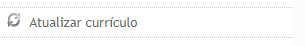 Clicar em imprimir currículo ()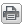 Na janela de impressão (Figura 1), do lado esquerdo, selecione os itens: Dados Pessoais, Formação Acadêmica/Titulação, Formação complementar, Atuação Profissional, Orientações e Supervisões.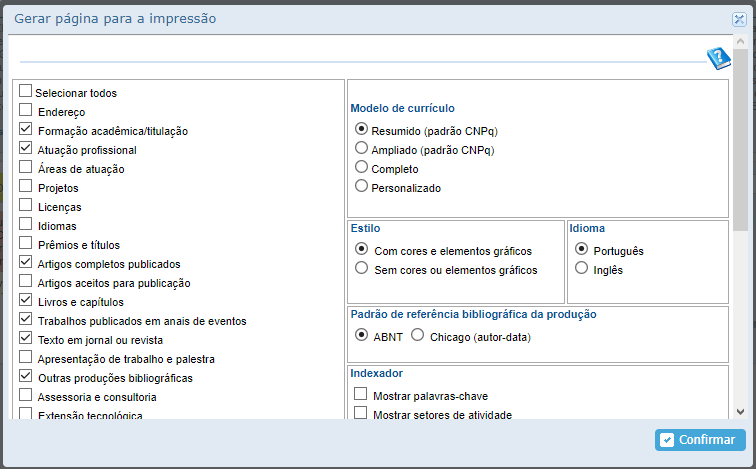 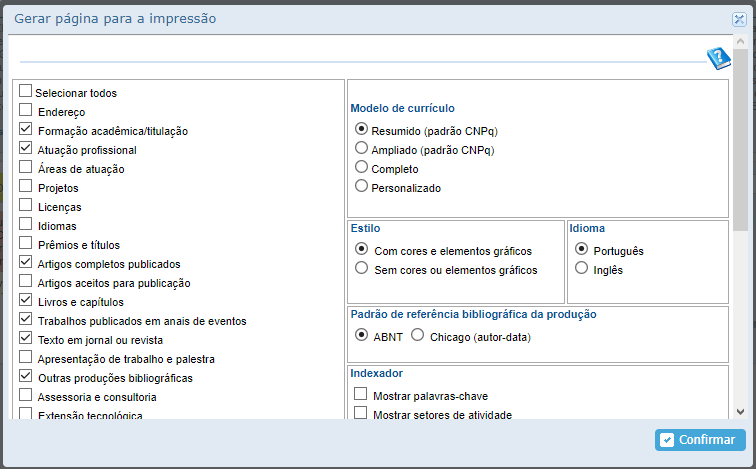 Clicar em 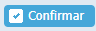 Gerar um PDF da página que foi gerada pela plataforma Lattes. Não esqueça de atualizar o currículo.